Приложение 3ЛИЧНОСТНОЕ   ОТНОШЕНИЕ  К  ГЕРОЯМ  РАССКАЗА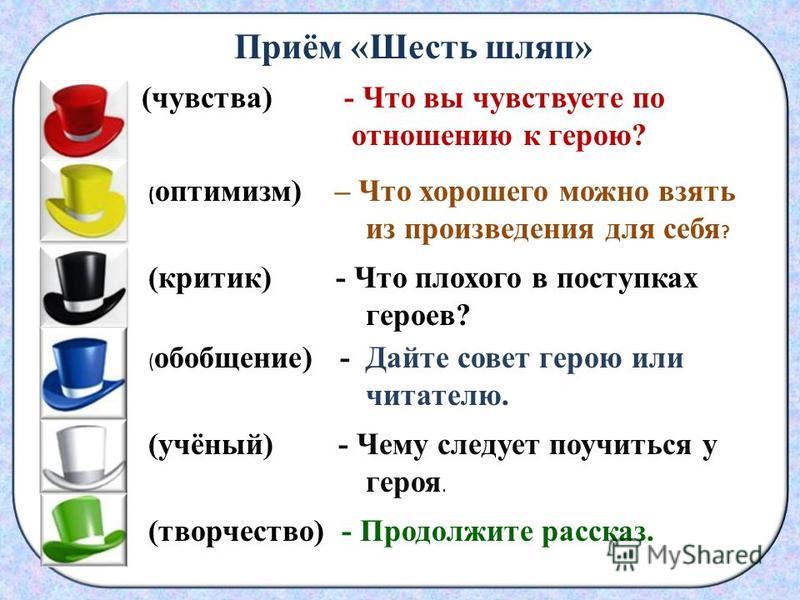 